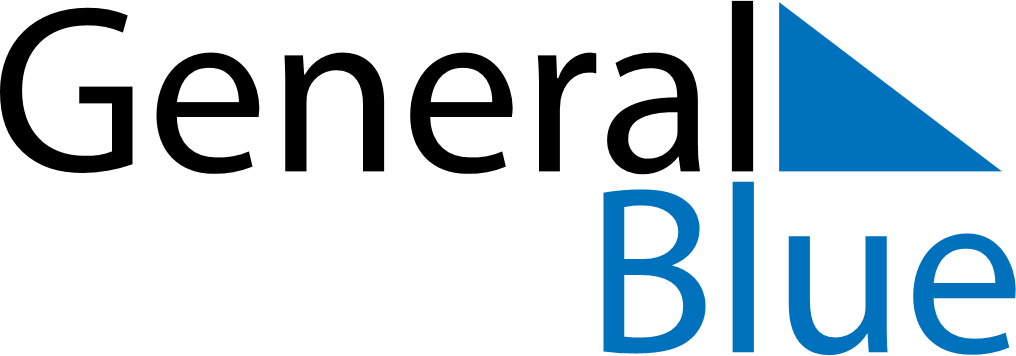 Benin 2028 HolidaysBenin 2028 HolidaysDATENAME OF HOLIDAYJanuary 1, 2028SaturdayNew Year’s DayJanuary 10, 2028MondayFête du VodounFebruary 26, 2028SaturdayEnd of Ramadan (Eid al-Fitr)April 16, 2028SundayEaster SundayApril 17, 2028MondayEaster MondayMay 1, 2028MondayLabour DayMay 5, 2028FridayFeast of the Sacrifice (Eid al-Adha)May 25, 2028ThursdayAscension DayJune 4, 2028SundayPentecostJune 5, 2028MondayWhit MondayAugust 1, 2028TuesdayIndependence DayAugust 3, 2028ThursdayBirthday of Muhammad (Mawlid)August 15, 2028TuesdayAssumptionNovember 1, 2028WednesdayAll Saints’ DayDecember 25, 2028MondayChristmas Day